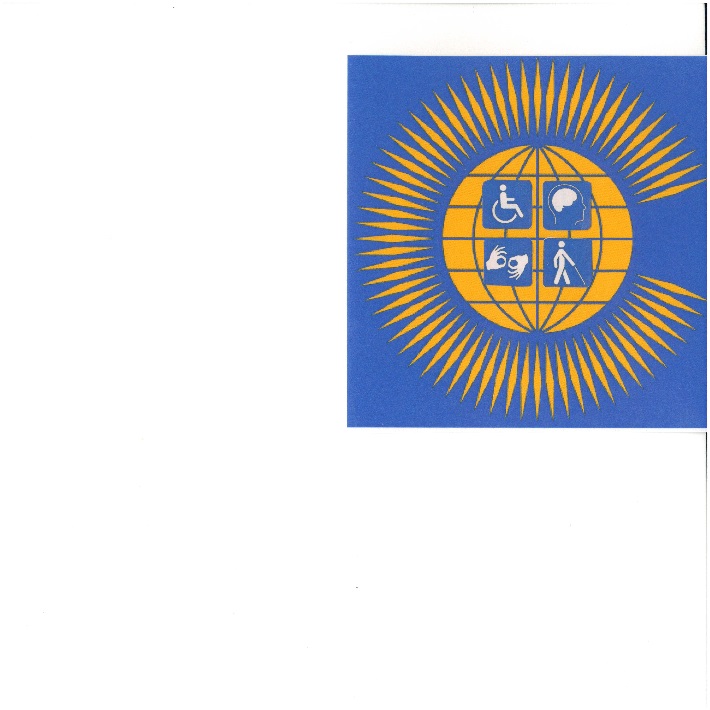 Commonwealth Disabled People’s Forum  c/o World of Inclusion                                                                                          78, Mildmay Grove South,LONDON N1 4PJ    0044 7715420727 rlrieser@gmail.com CDPF Brief Information on Implementation of UNCRPD Questionnaire.Will all DPOs supporting the Relaunch of the Commonwealth Disabled People’s Forum and/or their delegates please ensure this form is completed and emailed back by 3rd June 2019. Delegates in their introduction of 3 minutes will be asked to summarise on 13th June General Assembly. Return to rlrieser@gmail.com   by 3rd June 20191.Name of your DPOTanzania Association of the Deaf (CHAVITA)2. Name of your country.Tanzania 3. Has your country ratified the UNCRPD and when?Yes4. What has your country done to Implement the UNCRPD?Yes5. How much is your DP0 involved in implementation with the Government of your country?Frequently 6. Has your DPO been involved in producing a shadow report to go to UNCRPD Committee and How?Yes, DPO’s are involved in preparation of states report. However shadow reports not written due to weak coordination by the Federation of  Organization of Disabled People in Tanzania.  7. What progress has been made on implementing Inclusive Education?We have inclusive education strategy developed by the Ministry of Education but its implementation is hampered by various challenges including lack of resource allocation by the government. 8. What progress has been made on social protection for PWD?Strategies are in place but no implementation to date.9. What progress has been made in implementing employment opportunities for PWD?Nothing 10. What progress has been made on challenging negative attitudes and stigma to PWD?No progress made so far as DPO’s lack financial resources and political will.11. What progress has been made in achieving gender equality for PWD ?This is done slowly at an unsatisfactory 12. What capacity building does your DPO need? Identify areas.Leadership, advocacy, resource mobilization, and formulating strategies for social changes.13. If you are the National Umbrella DPO how do you operate democratically with other DPOs?Though active participation of all categories including the youths and women.14. If you are an impairment specific, particular focus or regional DPO how do you work with Umbrella DPO?Exchange of information, collective advocacy, meetings . synergy and partnership 15. If there is no national; umbrella DPO. How could one be built?Is in place16. How does your DPO get funded?Membership fee, income generation and projects fund from development partners 17. What training capacity does your DPO have?Empowering the Deaf community for full engagement in public accountability and local government processes.18. What regular training do you provide for PWD?Leadership, advocacy, and income generation for Deaf women19. How does your DPO involve young DWP?Yes, there is specific programme for youths and women but this depend on project funding from government and development partners 20. Does your DPO have any experience working in a humanitarian disaster?NO